MINUTES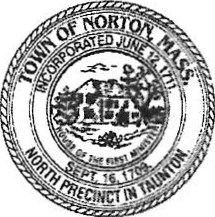 TOWN OF NORTONBoard / Committee:  _____INDUSTRIAL DEVELOPMENT COMMISSION_________
Meeting Date:  ___Wednesday, April 1, 2020_____   Time:  _____6:30pm___
Meeting Location:  __Remote Participation, Norton, MA
Members & Staff Present:  __M. Toole, R. Deley (chair), D. Luciano (vchair), L. Parker, S. Ollerhead __
Members Not Present: __M. Flaherty, M. Maccini, A. KolodziejczykF. Fornier______The meeting was called to order at _6:39pm_ and adjourned at __9:44pm__.
Minutes from the __N/A___ meetings were reviewed and approved as written.
Meeting Motions / Actions and Summary of Discussions:	NEW BUSINESSL. Parker spoke with Gator Investments regarding Great Woods Marketplace, they have had a change in position regarding marijuana establishments.  Willing to speak with us regarding some of the retailers interested.  Available for lease by anyone.  Also discussed the loss of Roche and some options to try to keep Roche in the plaza, but none feasible, simply lacking in market demographics.  R Deley to reach out to prospective business contacts who have expressed interest so far to be in Norton to let them know Gator is considering allowing marijuana establishments now.R. Deley introduced Alyssa Nowak from Lucky Green Ladies, a retail dispensary.  Alyssa will come back and be added to next agenda April 15 to present on her business interest.  Lucky Green Ladies is a Social Equity Participant through CCC which expedites state review and licensing.APPLICATION PROCESSHad some conversation regarding requiring the applicant to have site control at time of application.  Needed for HCA but make optional for application.Discussed current draft of application process and requirements and made some changes. Reviewed all requirements with a lens of including those items which add value to the review and do not duplicate efforts already being made in application process with CCC. The applications will be reviewed by the Marijuana Review Subcommittee (MRS) consisting of IDC, Town Manager, Economic Development Planning Director and consultation by other department heads as needed.Will send to M Yunits, P Guiseppe and KP Law for review.  Once reviewed by KP law, to be reviewed and commented on by BOS.MARIJUANA BYLAW AND OVERLAYDiscussed Section 175-21.5, Additional Requirements/Conditions, Section (c) distance between Marijuana Establishments changed to Marijuana Retailers – oversight on our part and we only intended to limited retailers, not all businesses in a particular distance.  Discussed some of the comments raised at the Planning Board Meeting on April 26, 2020.  They had some small corrections suggested to the bylaw.  Talked about info session being planned and removing water protection overlay from the maps to avoid confusion.  We will vote on final version upon receipt back from counsel.Next meeting scheduled April 15, 2020 at 6:30pm.   Motion to adjournMotion: L. ParkerSecond: D. LucianoAll were in favor of adjourning.Minutes respectfully submitted by:  ____Denise Luciano_________________

Minutes approved by the Board or Commission on:  ____________________________Chairman Signature:  ___________________________________________________Town Clerk Date/ Time Stamp